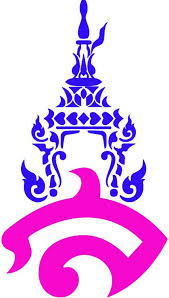 แผนการจัดการเรียนรู้ที่ 9หน่วยการเรียนรู้ที่ 3 พัฒนาการทางประวัติศาสตร์ไทยสมัยปรับปรุงและปฏิรูปประเทศ  เรื่อง  ปัจจัยที่ส่งผลต่อความมั่นคงและความเจริญรุ่งเรือง	วิชา  สังคมศึกษา	ชื่อรายวิชา  ประวัติศาสตร์  	 กลุ่มสาระการเรียนรู้ สังคมศึกษา ศาสนาและวัฒนธรรม	ชั้น มัธยมศึกษาปีที่ 3	ภาคเรียนที่ 1	     ปีการศึกษา  2559		เวลา  2  ชั่วโมง	     อาจารย์ผู้สอน นางสาวศศิกานต์ ชาติสุวรรณ1. มาตรฐานการเรียนรู้	มาตรฐาน ส 4.3 เข้าใจความเป็นมาของชาติไทย วัฒนธรรม ภูมิปัญญา มีความรักความภาคภูมิใจและธำรงความเป็นไทย2. ตัวชี้วัด	ส 4.3  ม.3/1  วิเคราะห์พัฒนาการของไทยสมัยรัตนโกสินทร์ในด้านต่างๆ	ส 4.3  ม.3/2  วิเคราะห์ปัจจัยที่ส่งผลต่อความมั่นคงและความเจริญรุ่งเรืองของไทยในสมัยรัตนโกสินทร์3. จุดประสงค์การเรียนรู้	1. วิเคราะห์ปัจจัยที่ส่งผลต่อความมั่นคงและความเจริญรุ่งเรืองของไทยในสมัย4. สาระสำคัญ	สมัยปรับปรุงและปฏิรูปประเทศอยู่ในช่วงเวลาต้งแต่ รัชกาลที่ 4 จนถึงการเปลี่ยนแปลงการปกครองเป็นระบอบประชาธิปไตย ในรัชกาลที่ 7 นับเป็นสมัยที่ไทยมีการปรับปรุงและปฏิรูปประเทศให้ทันสมัยแบบตะวันตกในทุกด้าน เพื่อให้เจริญก้าวหน้าทัดเทียมชาติตะวันตกและเพื่อรักษาเอกราชอธิปไตยของชาติให้รอดพ้นจากการคุกคามของจักรวรรดินิยมตะวันตก5. สาระการเรียนรู้	1. ปัจจัยที่ส่งผลต่อความมั่นคงและความเจริญรุ่งเรือง	2. พัฒนาการทางประวัติศาสตร์6. คุณลักษณะอันพึงประสงค์	1. มีวินัย รับผิดชอบ		2. ใฝ่เรียนรู้		3. มุ่งมั่นในการทำงาน7. สมรรถนะสำคัญ	1. ความสามารถในการสื่อสาร	2. ความสามารถในการคิด		- ทักษะการคิดวิเคราะห์			- ทักษะการคิดอย่างมีวิจารณญาณ	3. ความสามารถในการใช้ทักษะชีวิต8. กิจกรรมการเรียนรู้	กิจกรรมนำเข้าสู่การเรียน ครูจัดระเบียบห้องเรียนเพื่อให้สะดวกต่อการเรียนการสอน ครูเช็คชื่อนักเรียนเพื่อตรวจสอบนักเรียนที่มาสายและขาดเรียน ครูนำเข้าสู่บทเรียนและให้นักเรียนตอบคำถาม โดยมีคำถาม ดังนี้- เพราะเหตุใดจึงต้องปรับปรุงและปฏิรูปประเทศให้มีความทันสมัย	(คำตอบ  เพื่อให้ประเทศเจริญก้าวหน้าและรอดพ้านจากการคุกคามของจักรวรรดินิยมตะวันตก )	       กิจกรรมพัฒนาผู้เรียน	4. ครูอธิบาย เรื่อง ปัจจัยที่ส่งผลต่อความมั่นคงและความเจริญรุ่งเรือง และพัฒนาการทางประวัติศาสตร์	5. ครูให้นักเรียนตอบคำถามโดยสุ่มเรียกเลขที่ เพื่อตอบคำถาม โดยมีคำถาม  ดังนี้		- ปัจจัยที่ส่งผลต่อความมั่นคงและเจริญรุ่งเรืองของไทยสมัยปรับปรุงและปฏิรูปประเทศ มีอะไรบ้าง			(คำตอบ การมีผู้นำที่ดีทั้งพระมหากษัตริย์ เจ้านาย และขุนนาง การมีที่ตั้งทางภูมิศาสตร์ที่เป็นรัฐกันชนระหว่างอังกฤษและฝรั่งเศส การดำเนินนโยบายต่างประเทศที่ดี และการสร้างความเจริญในประเทศและการลดความขัดแย้งภายใน)		- รัฐชาติ หมายถึง			(คำตอบ การมีอำนาจอธิปไตยเป็นของตนเอง มีเอกราช มีรัฐบาลในการปกครอง)		- รัชกาลใด เป็นผู้ลดอำนาจทางการเมืองของตระกูลบุนนาค			(คำตอบ พระบาทสมเด็จพระจุลจอมเกล้าเจ้าอยู่หัว)	       กิจกรรมรวบยอด       6. นักเรียนและอาจารย์ร่วมกันสรุปบทเรียน 	9. สื่อการเรียนรู้	1. หนังสือประวัติศาสตร์  ม.310. แหล่งการเรียนรู้	1.  Power  Point  เรื่อง ปัจจัยที่ส่งผลต่อความมั่นคงและความเจริญรุ่งเรือง11. การวัดและการประเมินผล	12. บันทึกหลังการสอน		1. ผลการสอน........................................................................................................................................................................................................................................................................................................................................................................................................................................................................................................................................................................................................................................................................................................................	2. ปัญหาและอุปสรรค........................................................................................................................................................................................................................................................................................................................................................................................................................................................................................................................................................................................................................................................................................................................	3. ข้อเสนอแนะ........................................................................................................................................................................................................................................................................................................................................................................................................................................................................................................................................................................................................................................................................................................................ลงชื่อ.........................................................ผู้สอน								                       	(  นางสาวศศิกานต์ ชาติสุวรรณ )	เป้าหมายหลักฐานเครื่องมือวัดเกณฑ์การประเมินสาระสำคัญ สมัยปรับปรุงและปฏิรูปประเทศอยู่ในช่วงเวลาต้งแต่ รัชกาลที่ 4 จนถึงการเปลี่ยนแปลงการปกครองเป็นระบอบประชาธิปไตย ในรัชกาลที่ 7 นับเป็นสมัยที่ไทยมีการปรับปรุงและปฏิรูปประเทศให้ทันสมัยแบบตะวันตกในทุกด้าน เพื่อให้เจริญก้าวหน้าทัดเทียมชาติตะวันตกและเพื่อรักษาเอกราชอธิปไตยของชาติให้รอดพ้นจากการคุกคามของจักรวรรดินิยมตะวันตก- การตอบคำถาม- แบบบันทึกกิจกรรมระดับคุณภาพ 2 ผ่านเกณฑ์ตัวชี้วัด  ส 4.3  ม.3/1  วิเคราะห์พัฒนาการของไทยสมัยรัตนโกสินทร์ในด้านต่างๆส 4.3  ม.3/2  วิเคราะห์ปัจจัยที่ส่งผลต่อความมั่นคงและความเจริญรุ่งเรืองของไทยในสมัย- การตอบคำถาม- แบบบันทึกกิจกรรมระดับคุณภาพ 2 ผ่านเกณฑ์คุณลักษณะอันพึงประสงค์สังเกตความมีวินัย รับผิดชอบ ใฝ่เรียนรู้มุ่งมั่นในการทำงาน และรักความเป็นไทย- แบบประเมินสมรรถนะสำคัญของผู้เรียน- แบบฝึกปฏิบัติระดับคุณภาพ 2 ผ่านเกณฑ์สมรรถนะ  ประเมินความสามารถในการสื่อสาร ความสามารถในการคิด และความสามารถในการใช้ทักษะชีวิต- แบบประเมินสมรรถนะสำคัญของผู้เรียน- แบบฝึกปฏิบัติระดับคุณภาพ 2 ผ่านเกณฑ์